Name of Journal: World Journal of NephrologyManuscript NO: 39479Manuscript Type: ORIGINAL ARTICLESBasic Study Unique interstitial miRNA signature drives fibrosis in a murine model of autosomal dominant polycystic kidney diseasePatil A et al. Interstitial miRNA and fibrosisAmeya Patil, William E Sweeney Jr, Cynthia G Pan, Ellis D AvnerAmeya Patil, William E Sweeney Jr, Cynthia G Pan, Ellis D Avner, Children’s Research Institute; Children’s’ Hospital Health System of Wisconsin and the Medical College of Wisconsin, Milwaukee, WI 53226, United StatesORCID number: Ameya Patil (0000-0003-4666-2205); William E Sweeney Jr (0000-0001-9375-2348); Cynthia G Pan (0000-0002-1181-0901); Ellis D Avner (0000-0002-6734-1884).Author contributions: Patil A, Sweeney Jr WE, Pan CG and Avner ED all equally contributed to the conception and design of this study, analysis, and interpretation of data; all authors drafted the article and made critical revisions related to the intellectual content of the manuscript, and approved the final version of the article to be published.Supported by the Children’s Research Institute, the Lillian Goldman Charitable Trust; Amy P Goldman Foundation; and Ellsworth Family and Children’s Foundation of Children’s Hospital and Health System of Wisconsin.Institutional animal care and use committee statement: All animal experiments are conducted in accordance with policies of the NIH Guide for the Care and Use of Laboratory Animals and the Institutional Animal Care and Use Committee (IACUC) of the Medical College of Wisconsin. The IACUC at the Medical College of Wisconsin is properly appointed according to PHS policy IV.A.3.a and is qualified through the experience and expertise of its members to oversee the Institution’s animal care and use program. The Animal Welfare Assurance for the Medical College of Wisconsin is A3102-01. Specific protocols used in this study were approved by the Medical College of Wisconsin IACUC (approved protocols are AUA 4278 and AUA 4179).Conflict-of-interest statement: The authors have no conflict of interest to declare. Conflict of Interest in Research statements is on file with the institution as per Medical College of Wisconsin policy #RS.GN.020.Data sharing statement: Data sets and statistical methods are available upon request from the corresponding authorARRIVE guidelines statement: The manuscript was revised according to the ARRIVE guidelines. Open-Access: This article is an open-access article which was selected by an in-house editor and fully peer-reviewed by external reviewers. It is distributed in accordance with the Creative Commons Attribution Non Commercial (CC BY-NC 4.0) license, which permits others to distribute, remix, adapt, build upon this work non-commercially, and license their derivative works on different terms, provided the original work is properly cited and the use is non-commercial. See: http://creativecommons.org/licenses/by-nc/4.0/Manuscript source: Unsolicited manuscriptCorrespondence to: Ameya P Patil, MD, Assistant Professor, Department of Pediatrics, Medical College of Wisconsin, Children’s Research Institute, Children’s’ Hospital Health System of Wisconsin, Children’s Corporate Center, Suite 510, Mailstop CCC C510, 999 North 92nd Street, Milwaukee, WI 53226, United States. appatil@mcw.eduTelephone: +1-414-955-5773Fax: +1-414-337-7105Received: April 21, 2018Peer-review started: April 21, 2018First decision: May 16, 2018Revised: May 25, 2018Accepted: Article in press:Published online:AbstractAIM To delineate changes in miRNA expression localized to the peri-cystic local microenvironment (PLM) in an orthologous mouse model of autosomal dominant polycystic kidney disease (ADPKD) (mcwPkd1(nl/nl)).METHODSWe profiled miRNA expression in the whole kidney and laser capture microdissection (LCM) samples from PLM in mcwPkd1(nl/nl) kidneys with Qiagen miScript 384 HC miRNA PCR arrays. The three times points used are: (1) post-natal (PN) day 21, before the development of trichrome positive areas; (2) PN28, the earliest sign of trichrome staining; and (3) PN42 following the development of progressive fibrosis. PN21 served as appropriate controls and as the reference time point for comparison of miRNA expression profiles.RESULTSLCM samples revealed three temporally upregulated miRNAs [2-2.75-fold at PN28, and 2.5 to 4-fold (P ≤ 0.05) at PN42] and four temporally downregulated miRNAs [2-2.75 fold at PN28, and 2.75 to 5 fold (P ≤ 0.05) at PN42] miRNAs. Expression of twenty-six miRNAs showed no change until PN42 [six decreased (2.25 to 3.5-fold) (P ≤ 0.05) and 20 increased (2 to 4- fold) (P ≤ 0.05)]. Many critical miRNA changes seen in LCM samples from PLM are not seen in the contralateral whole kidney. CONCLUSIONPrecise sampling with LCM identifies miRNA changes that occur with the initiation and progression of renal interstitial fibrosis (RIF). Identification of the target proteins regulated by these miRNAs will provide new insight into the process of fibrosis and identify unique therapeutic targets to prevent or slow the development and progression of RIF in ADPKD. Key words: Autosomal dominant polycystic kidney disease; Renal interstitial fibrosis; miRNA; Cysts; Inflammation; End-stage renal disease© The Author(s) 2018. Published by Baishideng Publishing Group Inc. All rights reserved.Core tip: An essential and consistent histologic feature of progressive autosomal dominant polycystic kidney disease (ADPKD) is interstitial inflammation and fibrosis. This study investigated miRNA expression in local peri-cystic areas between cysts that become fibrotic with the continued progression of the disease. This study identifies a critical limitation to whole organ transcriptomic approaches and demonstrates that laser capture microdissection (LCM) provides a means to overcome the dilutional factor of whole organ miRNA analysis. The precision of LCM provides a unique miRNA signature which identifies novel molecular and therapeutic targets that initiate and drive interstitial fibrosis in ADPKD.Patil A, Sweeney Jr WE, Pan CG, Avner ED. Unique interstitial miRNA signature drives fibrosis in a murine model of autosomal dominant polycystic kidney disease. World J Nephrol 2018; In press INTRODUCTIONAutosomal dominant polycystic kidney disease (ADPKD) is characterized by bilateral fluid-filled tubular cysts and progressive renal interstitial fibrosis (RIF). Renal function remains relatively normal until RIF reaches a tipping point initiating a rapid decline of function leading to end-stage renal disease (ESRD). miRNAs play key roles in diverse, biological processes including cell division and death, intracellular signaling, cellular metabolism, immunity, and RIF. miRNAs have been shown to be involved in a variety of common human disorders including RIF[1, 2]. ADPKD is a common life-threatening renal disease that affects an estimated 12 million patients worldwide[3]. ADPKD is a heterogenetic disease with mutations in PKD1 (MIM173910) (16p13.3) and PKD2 (MIM173900) (4q22.1) responsible for approximately 80% and 15% respectively with the remainder of the cases due to mutations at rare loci[4].Although ADPKD is a systemic disorder, it is characterized by the progressive development and growth of bilateral fluid-filled tubular cysts[5,6]. Renal cyst formation and expansion is followed by the development of RIF that ultimately leads to ESRD. Half of all ADPKD patients develop ESRD and require renal replacement therapy by their fifth decade[5,7].Therapies currently in clinical trials focus on increased total kidney volume (TKV) as an indicator of disease severity, with decreased TKV reflecting the success of treatment[8-10]. However, an essential feature of the disease is interstitial inflammation and fibrosis[11-13]. Such interstitial changes lead to decreased TKV and have a strong correlation with a decline in kidney function. Renal fibrosis is the key determinant of the progression of all renal disease including ADPKD, irrespective of the original cause and dictates the eventual outcome[11,13,14]. As cystic lesions enlarge; they compress both normal renal parenchyma and vascular elements between multiple cysts, creating a peri-cystic local microenvironment (PLM) that becomes fibrotic over time. The decline of renal function and the development of ESRD correlate with the progression of fibrosis in ADPKD[13,15,16]. Despite this link of ESRD to fibrosis, there is virtually no therapy specifically targeting fibrosis per se in ADPKD. This unmet clinical need calls for additional studies and a better understanding of the underlying mechanistic changes that lead to renal fibrosis Recently published studies have identified an essential role for miRNAs in the pathogenesis of both cyst formation and fibrosis in polycystic kidney disease[17-21]. miRNAs are short noncoding RNAs that regulate gene expression by reducing the translation of messenger RNAs[22-24]. miRNAs function in a diverse range of biological processes and demonstrate spatial and temporal expression patterns[25]. MicroRNAs have been associated with many basic cellular processes as well as with a wide spectrum of diseases[1,24,25]. In the kidneys, miRNAs have been associated with renal development, homeostasis, and physiological functions[24,25]. Aberrant miRNA expression has been observed in mouse models of kidney fibrosis[18,20,26]. Of importance to the current studies, all such published analysis has been performed in either whole kidney or cell culture models. As cysts develop and enlarge, a local interstitial micro-environment is created between enlarging tubular cysts. This PLM is a complex milieu integrating reciprocal signals from resident interstitial cells, infiltrating immune cells and proliferating cystic epithelial cells from enlarging tubular cysts. A complex interplay of many factors including those driven by miRNA expression occurs within the PLM. miRNAs play a role in determining the balance between pro-fibrotic and anti-fibrotic factors and how the dynamics of this balance drives the development of fibrosis[18,26]. In this study, we delineate changes in miRNA expression localized to the PLM in an orthologous mouse model of ADPKD, (mcwPkd1(nl/nl)). This model reliably demonstrates two phases of PKD: (1) the development and progressive enlargement of renal cysts; and (2) the development and progression of RIF leading to loss of renal function. The model has a stable genetic background and permits investigation of pathogenic mechanisms and testing of potential therapeutic interventions. In the current study, we identify a unique PLM miRNA signature which drives fibrosis in this model.MATERIALS AND METHODSADPKD mouse model (mcwPkd1(nl/nl)) The mcwPkd1(nl/nl) mice were generated as previously described[27]. Briefly, insertion of a neo-cassette into the Pkd1 allele, the Pkd1nl, resulted in a cryptic splice site that allowed approximately 20% expression of a normal Pkd1 allele in homozygous Pkd1(nl/nl) mice[27]. In contrast to homozygous Pkd1 knock-out mice which are embryonically lethal, homozygous mcwPkd1(nl/nl) mice are viable, with bilaterally enlarged polycystic kidneys by post-natal (PN) day 21 followed by the development and progression of RIF, and ESRD between PN120 and PN150.In the mcwPkd1(nl/nl) mouse, renal cystic lesions begin in utero, and TKV peaks by PN35. The initial appearance of light wispy, trichrome staining occurs in PLM at PN28.All animal experiments were conducted in accordance with policies of the NIH Guide for the Care and Use of Laboratory Animals and the Institutional Animal Care and Use Committee (IACUC) of the Medical College of Wisconsin. The protocols used in this study were conducted under AUA 4379 which was approved by the Medical College of Wisconsin IACUC committee). The Animal Welfare Assurance for the Medical College of Wisconsin is A3102-01.Sample preparationCharacterization of mcwPkd1(nl/nl) identified the time points of interest for this study. Triplicate samples from each of three time points were collected for analysis. These time points include PN21 before evidence of collagen deposition with trichrome (controls); PN28 where trichrome positive PLM was first evident; and PN42 when fibrosis was widespread. One kidney was placed directly in 10% formalin, and paraffin-embedded samples (FFPE) and the contralateral kidney was flash frozen for RNA isolation. Laser capture microdissectionSerial 10 µ sections, at three different depths of the FFPE tissue were floated onto PEN® membrane slides (Zeiss-415190-9081-000). A section from each of the three groups was stained lightly with McLethie’s Trichrome stain for fibrosis. This stained section was used to guide LCM of its serial companion section. LCM of PN21 was accomplished by taking areas between multiple cysts due to the absence of trichrome positive areas. The PN21 pre-fibrotic cystic kidney was used as the appropriate control because age-the matched wildtype kidney is devoid of adequate interstitial areas for comparitive analysis (Figure 1).RNA extraction After harvesting 300000 um² of PLM, total (miRNA and mRNA) RNA was extracted with Qiagen’s miRNeasy FFPE kit (Qiagen#217504) according to the manufacturer’s instructions. The isolated total RNA was converted to cDNA using the miScript II RT Kit (Qiagen #218161), according to the manufacturer’s instructions, and subsequently, and amplified using the miScript PreAMP PCR kit (Qiagen #331452). The amplified cDNA was used for reverse transcription PCR, using the miRNome miScript miRNA PCR Array (Qiagen #331222) to assess changes in miRNA expression over time. miRNA profiling of contralateral whole kidney samples was similarly performed as described above.Quality controlThe quality of the samples was assessed by determining of a 260/280 ratio, and an RNA integrity number (RIN) using Agilent 2100 bioanalyzer and RNA 6000 Pico kits. RNA samples with a 260/280 ratio of greater than 1.6 yielded a RIN between 7 and 9. RINs greater than 7 passed the internal RNA quality controls of the Qiagen miRNA plates. Samples with a 260/280 ratio greater than 1.6 were analyzed immediately and had to pass the internal controls of the plates to be included in our analysis. Periodically RIN of the samples was obtained. In all cases where the 260/280 ratio exceeded 1.6, RIN values exceeded 7.0 were obtained and passed the internal controls of the Qiagen plates. Trichrome staining	Slides were deparaffinized in xylene, then re-hydrated in 95% ETOH. Slides were then stained with McLethie’s Trichrome (Newcomer Supply #9177), according to the manufacturer’s instructions. Statistical analysisTotal of three animals were included at each time point (PN21, PN28 and PN42) for both LCM and whole kidney groups. Data were normalized for miRNA expression to stably expressed housekeeping genes (SNORD68 and SNORD96A) at each time point. Whole kidney miRNAs from contralateral kidneys were similarly examined at PN21, PN28 and PN42.Average CT values and the standard deviations for the miRNAs expressed were examined. A sample size of n = 3 sufficient for appropriate statistical analysis was selected. Data was analyzed using Qiagen® online portal and GraphPad® Instat 3. Data are expressed as a change in expression for a particular miRNA (fold-regulation) at PN28 and PN42 compared to PN21 for both PLM region and whole kidney. Only changes +/- 2-fold are included in analysis. P ≤ 0.05 were considered significant.TargetScan and miRDB websites were used to determine targets for the miRNAs.RESULTS900+ miRNAs were examined in the laser captured PLM at the three different time points noted above (PN21, PN28, PN42). miRNA expression in PLM at 2 different time points (PN28 and PN42) was compared with PN 21 to : (1) provide a relative change in the expression of miRNAs during the onset of fibrosis; and (2) reflect local micro-environmental changes with disease progression. Whole kidney miRNA changes compared with PLM miRNA changesWhole kidney miRNA expression was compared to the miRNA expression profiles obtained from laser captured PLM samples at PN28 and PN42 with PN21 as control (Figure 2). The heat-maps show major differences in the expression level of key miRNAs between the whole kidney and PLM areas (Figure 2).PLM miRNA changes with onset of fibrosis at PN28The mechanism(s) by which miRNAs represses translation allows us to make certain predictions. An increase in miRNA expression would likely lead to a reduction in the level of the target protein and a decrease in miRNA expression would yield an increase in the target protein. In Figure 3A, there are 3 miRNAs that show temporal increase in expression at PN28 and PN42. miR-667-3p, miR-3074-5p and miR-7b-3p are upregulated 2-2.75-fold at PN28 and further upregulate to 2.5 to 4-fold and reach statistical significance at PN42 .In Figure 3B, a similar comparison made for sequentially downregulating miRNAs shows that a total of 4 miRNAs are downregulated at PN28 continue to downregulate further at PN42. miR-378a-3p, miR-30e-5p, miR-30a-5p and miR-344f-5p are downregulated 2-2.75-fold at PN28 and are further reduced 2.75 to 5-fold and reach statistical significance at PN42.PLM miRNA changes with progressive fibrosis at PN42Figure 4 show results of PLM miRNA changes at PN42 which represents a stage of progressive fibrosis. miRNAs with decreased expression > 2-fold at PN42 are shown in Figure 4A. miR-484, miR-455-3p, miR-130a-3p, miR-93-5p, miR-106-5p and miRN-677-3p are significantly downregulated in range of 2.25 to 3.5. miR-106-5p showed the largest decrease at 3.5-fold. miRNAs with increased expression >2-fold at PN42 are shown in Figure 4B. miR-409-3p, miR-762, miR-298-5p, miR-149-5p, miR-186-5p, miR-125a-3p, mIR-331-3p, miR-155-5p, miR-329-3p, miR-186-5p, miR-376c-3p, miR-665-3p, miR-383-5p, miR-107-3p, miR-542-3p, miR-672-5p, miR-32-5p, miR-96-5p, miR-503-5p and miR-466d-3p are significantly upregulated (2 to 4-fold). DISCUSSIONIn ADPKD, despite massive increases in kidney size; loss of renal function and progression to ESRD is largely dependent upon the development of renal fibrosis[11]. In the mcwPkd1(nlnl) mouse, we discovered that fibrosis started in discreet areas between multiple cysts at PN28 evident by light wispy trichrome positive staining in sporadic areas between multiple cysts. Similar areas between multiple cysts were evident in PN21 kidneys, but they never showed positive trichrome staining. By PN42, trichrome staining revealed a spread of the fibrosis outward from PLM. This suggested to us that we may be able to identify critical elements necessary for the initiation and progression of fibrosis by using LCM to capture and analyze changes in PLM areas at specific time-points noted. PN21 PLM areas provided appropriate controls as they are devoid of fibrosis. Wild type tissue was not an appropriate control in this experiment because it has minimal interstitial tissue that can be targeted for LCM. Risk of contaminating the wild type LCM samples with epithelial tissue is unacceptably high.Many previous studies have examined miRNA expression in whole kidneys to study progressive renal diseases[18,21,28-30]. However, a critical limitation to transcriptomic approaches of whole kidney is the kidney’s cellular complexity: arrays from whole kidney reflect the averaged expression of 26 or more different cell types[31-33]. This limitation is exacerbated in the presence of inflammatory cells in diseased kidneys. The most striking result of these studies was the difference in miRNA profiles from PLM and whole kidney shown in cluster heat maps (Figure 2). The expression of miRNAs in PLM is very different when compared to the whole kidney expression. These findings likely reflect a dilution of important local changes in miRNAs when whole kidney comparisons are made. The implication of this is clear. Relying on whole kidney analysis may lead one to errors in interpreting miRNA data. Key miRNA changes noted in PLM, interestingly, are involved in or have predicted targets that play a role in the pathogenesis of either fibrosis, PKD or are unique. miRNAs with decreased expression at PN28 and PN42 (Figure 3B) have predicted targets (listed in brackets) as follows-- miR-30a-5p & miR-30e-5p (Socs6, Timp2, Rock2, Bcl6, Col9a3, Col13a1, Smad1, Irf4) and miR-378a-3p (Mapk). Timp2 inhibits ECM proteolysis in multiple tissues, thus promoting fibrosis. Rock2, Irf4 and BCL6 have known roles in macrophage polarization which plays important role in process of both inflammation and fibrosis. Mapk is an important mediator of pathogenesis of PKD[34]. Expression of these miRNAs sequentially decreases at PN28 and PN42 which correlates with worsening PLM fibrosis.Moreover, there are six additional interesting miRNAs which have decreased expression in PN42 PLM (Figure 4). These miRNAs with their targets are as follows- miR-484 (Tgfβr3, Fgf1), miR-455-3p (HB-EGF), miR-130a-3p (Tgfβ2, Tgfβr1, Tnf, Wnt1, Ppar), miR-677-5p (Col15a1), miR-106b-5p & miR-93-5p (Fgf4, Vegfa, Stat3, Mapk4, Mapk9, Hif1, Ppar, Col4a3, Col4a4). Tgfβ and Tgfβr are integral to process of fibrosis but are involved in late stage of progressive fibrosis[35]. HB-EGF is a member of EGF family of proteins and is produced by monocytes and macrophages[36,37]. Recently, high urinary levels of HB-EGF are discovered in urine of patients with severe PKD[36-38]. Stat3 plays an important role in pathogenesis of PKD[39,40]. Hif1has roles in angiogenesis, fibrosis and is closely tied to local hypoxia[35] which may be the direct result of expanding cystic lesions.Further, PLM miRNAs with increased expression at PN42 are shown in Figure 4A and their predicted targets are as follows- miR-466d-3p (Smad7); miR-542-3p (Bmp7); miR-96-5p (βRaf, Nox4); miR-186-5p & miR-329-3p (Usf2) miR-762 (Cx3cl1); miR-155-5p (Socs1, Csf1r); miR-331-3p (Mmp13). Smad7 inhibits TGF-β signaling by preventing formation of Smad2/Smad4 complexes[35,41]. BMP7 reduces ECM formation and hence fibrosis[35]. With increased expression of miRNAs, the targets Smad 7 and BMP7 will be expected to be decreased and hence promote fibrosis. Along with these miRNAs there are many miRNAs that are considered novel discoveries for further investigation. Realizing that all forms of fibrosis eventually involve the TGF-β pathway, we anticipated we would see a few unique differences in miRNA profiles at PN28, the initiation point of fibrosis. We were surprised by the degree of difference and the fact that some were maintained at least through PN42 as seen in (Figure 3). Some changes may reflect differences in canonical and non-canonical TGF-βsignaling cascades. However, the majority of differences are not likely due to different TGF-βpathways rather due to differences in methodology. Other changes may reflect key differences in methodology utilized in this study.A dilution effect created by using an organ with 26 different cell types must be considered when examining miRNAs in whole kidney samples. This has huge implications in the pursuit of therapeutic interventions. The heat map in (Figure 2) demonstrates that while the identification of miRNAs that change may be same with both techniques, the direction of change for some miRNAs goes in opposite directions. This could lead to a situation that a therapy based on a whole organ analysis could exacerbate the disease. More importantly, LCM obtained tissue is expected to represent the local pathology of interest that is being studied. Fibrosis seen in this ADPKD model is initially localized to discrete areas between multiple cysts which then expand with progression of disease. The PLM in which fibrosis occurs undergoes multiple molecular and cellular changes with disease progression. The PLM areas isolated by LCM include locally proliferating cells that likely have key roles in the process of fibrosis. The changes preceding early fibrosis in the PLM of ADPKD kidneys act as a trigger factor that then stimulate cells locally to lay down collagenous ECM that causes fibrosis. Isolation of these areas with LCM and examining them at various stages before and after onset of fibrosis offers a unique insight into this dynamic microenvironment. Further work is required to identify the phenotypes of these cells and their specific roles. A large number of cells in PLM tissue from ADPKD are phenotypically identified as macrophages. Their role in fibrosis has been well studied and reported[42]. Some or many of these PLM miRNA changes may be directly or indirectly related to macrophage changes that then drive the process of fibrosis. miRNAs are known to modulate macrophage activation and miRNAs are shown to be induced by hypoxia/ischemia. With cyst expansion and compression of parenchyma between these expanding cysts, local hypoxia and ischemic changes can be expected early in the disease course of ADPKD. Whether such hypoxic/ischemic changes drive the early changes in the cellular make-up of the peri-cystic interstitium and drive PLM miRNA changes remain to be investigated.In conclusions, this study identifies a unique interstitial miRNA signature that drives fibrosis in the new mcwPkd1nl/nl model of ADPKD. Such changes in miRNA profiles in ADPKD PLM obtained by LCM provide unique insight into signaling in local areas where fibrosis begins. These PLM miRNA changes are not seen in whole kidney miRNA analysis. These PLM miRNAs have unique predicted targets and some have established roles in hypoxia, proliferation, angiogenesis and fibrosis. Many LCM miRNAs identified are unique and represent new areas for further study. This approach identifies novel future molecular and therapeutic targets. Further cell specific miRNA expression studies will provide valuable information in further identifying potential therapeutic targets of fibrosis in ADPKD.ARTICLE HIGHLIGHTSResearch backgroundAutosomal dominant polycystic kidney disease (ADPKD) is the most common genetic renal condition with an incidence of 1 in 500 to 1000 individuals. ADPKD affects approximately 750000 persons in the United States and 12.5 million persons worldwide. Nearly 50% of ADPKD patients will develop kidney failure requiring dialysis or transplantation. To date, clinical trials targeting cyst growth (epithelial proliferation) have been largely ineffective in improving or slowing the decline in renal function despite reducing epithelial proliferation and total kidney volume (TKV). The most promising therapy to date, tolvaptan has an estimated cost of $744100/year per quality-adjusted life-year gained compared with standard care.Research motivationIn ADPKD, as fluid filled cysts develop and enlarge, a peri-cystic local micro-environment (PLM) is created between the cysts which become fibrotic over time. TKV decreases with such fibrotic changes and have a strong correlation with loss of renal function. Despite this connection between fibrosis and end-stage renal disease (ESRD) there is no experimental or FDA-approved therapy specifically targeting fibrosis in ADPKD.Research objectives Investigate miRNA expression in PLM between cysts that become fibrotic with progression of disease. Research methodsWe employed LCM to analyze the miRNA profile of PLM at PN21, prior to any morphometric sign of fibrosis (trichrome stain) and at two time points of increasing degrees of fibrosis severity at PN28 (initiation) and PN42 (progression). These results were compared to age matched expression profiles of whole kidney analysis of the miRNA expression profile.Research resultsThe most striking result of these studies was the difference in miRNA profiles from PLM and whole kidney shown in cluster heat maps. The expression of miRNAs in the PLM is very different when compared to the whole kidney expression.Research conclusionsRelying on whole kidney analysis may lead one to pursue not only the wrong miRNA but may also lead to targeting a miRNA or protein that exacerbates the disease process you are trying to ameliorate. Therefore, published data that relies upon whole kidney transcriptomic analysis should be viewed with careful skepticism. Identification of the molecular and cellular changes in the PLM will lead to new therapeutic targets with the potential to prevent the initiation or slow the progression of fibrosis. Research perspectivesThis study presents a unique approach to identify novel molecular and therapeutic targets that initiate and drive interstitial fibrosis in ADPKD. Use of therapies targeting fibrosis alone or in combination with therapies targeting epithelial proliferation will dramatically improve the quality of life of ADPKD patients by extending the time to ESRD.ACKNOWLEDGMENTS The authors thank Nick Kampa and Emma Schwasinger for their dedication, excellent technical skills that made these experiments possible. The authors also thank Dr. Dorien Peters for providing Pkd1(nl/nl) mice to develop the unique mcwPkd1(nl/nl) model as described.REFERENCES1 Li Y, Kowdley KV. MicroRNAs in common human diseases. Genomics Proteomics Bioinformatics 2012; 10: 246-253 [PMID: 23200134 DOI: 10.1016/j.gpb.2012.07.005]2 Bae K, Park B, Sun H, Wang J, Tao C, Chapman AB, Torres VE, Grantham JJ, Mrug M, Bennett WM, Flessner MF, Landsittel DP, Bae KT; Consortium for Radiologic Imaging Studies of Polycystic Kidney Disease (CRISP). Segmentation of individual renal cysts from MR images in patients with autosomal dominant polycystic kidney disease. Clin J Am Soc Nephrol 2013; 8: 1089-1097 [PMID: 23520042 DOI: 10.2215/CJN.10561012]3 Ong AC, Devuyst O, Knebelmann B, Walz G; ERA-EDTA Working Group for Inherited Kidney Diseases. Autosomal dominant polycystic kidney disease: the changing face of clinical management. Lancet 2015; 385: 1993-2002 [PMID: 26090645 DOI: 10.1016/S0140-6736(15)60907-2]4 Porath B, Gainullin VG, Cornec-Le Gall E, Dillinger EK, Heyer CM, Hopp K, Edwards ME, Madsen CD, Mauritz SR, Banks CJ, Baheti S, Reddy B, Herrero JI, Bañales JM, Hogan MC, Tasic V, Watnick TJ, Chapman AB, Vigneau C, Lavainne F, Audrézet MP, Ferec C, Le Meur Y, Torres VE; Genkyst Study Group, HALT Progression of Polycystic Kidney Disease Group; Consortium for Radiologic Imaging Studies of Polycystic Kidney Disease, Harris PC. Mutations in GANAB, Encoding the Glucosidase IIα Subunit, Cause Autosomal-Dominant Polycystic Kidney and Liver Disease. Am J Hum Genet 2016; 98: 1193-1207 [PMID: 27259053 DOI: 10.1016/j.ajhg.2016.05.004]5 Harris PC, Torres VE. Polycystic kidney disease. Annu Rev Med 2009; 60: 321-337 [PMID: 18947299 DOI: 10.1146/annurev.med.60.101707.125712]6 Torres VE. Therapies to slow polycystic kidney disease. Nephron Exp Nephrol 2004; 98: e1-e7 [PMID: 15361692 DOI: 10.1159/000079926]7 Pei Y, Watnick T. Diagnosis and screening of autosomal dominant polycystic kidney disease. Adv Chronic Kidney Dis 2010; 17: 140-152 [PMID: 20219617 DOI: 10.1053/j.ackd.2009.12.001]8 Torres VE, King BF, Chapman AB, Brummer ME, Bae KT, Glockner JF, Arya K, Risk D, Felmlee JP, Grantham JJ, Guay-Woodford LM, Bennett WM, Klahr S, Meyers CM, Zhang X, Thompson PA, Miller JP; Consortium for Radiologic Imaging Studies of Polycystic Kidney Disease (CRISP). Magnetic resonance measurements of renal blood flow and disease progression in autosomal dominant polycystic kidney disease. Clin J Am Soc Nephrol 2007; 2: 112-120 [PMID: 17699395 DOI: 10.2215/CJN.00910306]9 Bae KT, Tao C, Zhu F, Bost JE, Chapman AB, Grantham JJ, Torres VE, Guay-Woodford LM, Meyers CM, Bennett WM; Consortium for Radiologic Imaging Studies Polycystic Kidney Disease. MRI-based kidney volume measurements in ADPKD: reliability and effect of gadolinium enhancement. Clin J Am Soc Nephrol 2009; 4: 719-725 [PMID: 19339416 DOI: 10.2215/CJN.03750708]10 Chapman AB, Wei W. Imaging approaches to patients with polycystic kidney disease. Semin Nephrol 2011; 31: 237-244 [PMID: 21784272 DOI: 10.1016/j.semnephrol.2011.05.003]11 Norman J. Fibrosis and progression of autosomal dominant polycystic kidney disease (ADPKD). Biochim Biophys Acta 2011; 1812: 1327-1336 [PMID: 21745567 DOI: 10.1016/j.bbadis.2011.06.012]12 Swenson-Fields KI, Vivian CJ, Salah SM, Peda JD, Davis BM, van Rooijen N, Wallace DP, Fields TA. Macrophages promote polycystic kidney disease progression. Kidney Int 2013; 83: 855-864 [PMID: 23423256 DOI: 10.1038/ki.2012.446]13 Mun H, Park JH. Inflammation and Fibrosis in ADPKD. Adv Exp Med Biol 2016; 933: 35-44 [PMID: 27730433 DOI: 10.1007/978-981-10-2041-4_4]14 Grantham JJ, Cook LT, Torres VE, Bost JE, Chapman AB, Harris PC, Guay-Woodford LM, Bae KT. Determinants of renal volume in autosomal-dominant polycystic kidney disease. Kidney Int 2008; 73: 108-116 [PMID: 17960141 DOI: 10.1038/sj.ki.5002624]15 Raman A, Reif GA, Dai Y, Khanna A, Li X, Astleford L, Parnell SC, Calvet JP, Wallace DP. Integrin-Linked Kinase Signaling Promotes Cyst Growth and Fibrosis in Polycystic Kidney Disease. J Am Soc Nephrol 2017; 28: 2708-2719 [PMID: 28522687 DOI: 10.1681/ASN.2016111235]16 Karihaloo A, Li X. Role of Inflammation in Polycystic Kidney Disease. In: Li X, editor. Polycystic Kidney Disease. Brisbane (AU): Codon Publications, 2015: Chapter 14 [PMID: 27512776 DOI: 10.15586/codon.pkd.2015.ch14]17 Li JY, Yong TY, Michael MZ, Gleadle JM. Review: The role of microRNAs in kidney disease. Nephrology (Carlton) 2010; 15: 599-608 [PMID: 20883280 DOI: 10.1111/j.1440-1797.2010.01363.x]18 Patel V, Noureddine L. MicroRNAs and fibrosis. Curr Opin Nephrol Hypertens 2012; 21: 410-416 [PMID: 22622653 DOI: 10.1097/MNH.0b013e328354e559]19 Patel V, Williams D, Hajarnis S, Hunter R, Pontoglio M, Somlo S, Igarashi P. miR-17~92 miRNA cluster promotes kidney cyst growth in polycystic kidney disease. Proc Natl Acad Sci U S A 2013; 110: 10765-10770 [PMID: 23759744 DOI: 10.1073/pnas.1301693110]20 Hajarnis SS, Patel V, Aboudehen K, Attanasio M, Cobo-Stark P, Pontoglio M, Igarashi P. Transcription Factor Hepatocyte Nuclear Factor-1β (HNF-1β) Regulates MicroRNA-200 Expression through a Long Noncoding RNA. J Biol Chem 2015; 290: 24793-24805 [PMID: 26292219 DOI: 10.1074/jbc.M115.670646]21 Lakhia R, Hajarnis S, Williams D, Aboudehen K, Yheskel M, Xing C, Hatley ME, Torres VE, Wallace DP, Patel V. MicroRNA-21 Aggravates Cyst Growth in a Model of Polycystic Kidney Disease. J Am Soc Nephrol 2016; 27: 2319-2330 [PMID: 26677864 DOI: 10.1681/ASN.2015060634]22 Liang M, Liu Y, Mladinov D, Cowley AW Jr, Trivedi H, Fang Y, Xu X, Ding X, Tian Z. MicroRNA: a new frontier in kidney and blood pressure research. Am J Physiol Renal Physiol 2009; 297: F553-F558 [PMID: 19339633 DOI: 10.1152/ajprenal.00045.2009]23 Wahid F, Shehzad A, Khan T, Kim YY. MicroRNAs: synthesis, mechanism, function, and recent clinical trials. Biochim Biophys Acta 2010; 1803: 1231-1243 [PMID: 20619301 DOI: 10.1016/j.bbamcr.2010.06.013]24 Alberti C, Cochella L. A framework for understanding the roles of miRNAs in animal development. Development 2017; 144: 2548-2559 [PMID: 28720652 DOI: 10.1242/dev.146613]25 Christopher AF, Kaur RP, Kaur G, Kaur A, Gupta V, Bansal P. MicroRNA therapeutics: Discovering novel targets and developing specific therapy. Perspect Clin Res 2016; 7: 68-74 [PMID: 27141472 DOI: 10.4103/2229-3485.179431]26 Vettori S, Gay S, Distler O. Role of MicroRNAs in Fibrosis. Open Rheumatol J 2012; 6: 130-139 [PMID: 22802911 DOI: 10.2174/1874312901206010130]27 Lantinga-van Leeuwen IS, Dauwerse JG, Baelde HJ, Leonhard WN, van de Wal A, Ward CJ, Verbeek S, Deruiter MC, Breuning MH, de Heer E, Peters DJ. Lowering of Pkd1 expression is sufficient to cause polycystic kidney disease. Hum Mol Genet 2004; 13: 3069-3077 [PMID: 15496422 DOI: 10.1093/hmg/ddh336]28 Tan YC, Blumenfeld J, Rennert H. Autosomal dominant polycystic kidney disease: genetics, mutations and microRNAs. Biochim Biophys Acta 2011; 1812: 1202-1212 [PMID: 21392578 DOI: 10.1016/j.bbadis.2011.03.002]29 Patel V, Hajarnis S, Williams D, Hunter R, Huynh D, Igarashi P. MicroRNAs regulate renal tubule maturation through modulation of Pkd1. J Am Soc Nephrol 2012; 23: 1941-1948 [PMID: 23138483 DOI: 10.1681/ASN.2012030321]30 Hajarnis S, Lakhia R, Yheskel M, Williams D, Sorourian M, Liu X, Aboudehen K, Zhang S, Kersjes K, Galasso R, Li J, Kaimal V, Lockton S, Davis S, Flaten A, Johnson JA, Holland WL, Kusminski CM, Scherer PE, Harris PC, Trudel M, Wallace DP, Igarashi P, Lee EC, Androsavich JR, Patel V. microRNA-17 family promotes polycystic kidney disease progression through modulation of mitochondrial metabolism. Nat Commun 2017; 8: 14395 [PMID: 28205547 DOI: 10.1038/ncomms14395]31 Xu X, Kriegel AJ, Liu Y, Usa K, Mladinov D, Liu H, Fang Y, Ding X, Liang M. Delayed ischemic preconditioning contributes to renal protection by upregulation of miR-21. Kidney Int 2012; 82: 1167-1175 [PMID: 22785173 DOI: 10.1038/ki.2012.241]32 Kriegel AJ, Liu Y, Liu P, Baker MA, Hodges MR, Hua X, Liang M. Characteristics of microRNAs enriched in specific cell types and primary tissue types in solid organs. Physiol Genomics 2013; 45: 1144-1156 [PMID: 24085797 DOI: 10.1152/physiolgenomics.00090.2013]33 Kriegel AJ, Baker MA, Liu Y, Liu P, Cowley AW Jr, Liang M. Endogenous microRNAs in human microvascular endothelial cells regulate mRNAs encoded by hypertension-related genes. Hypertension 2015; 66: 793-799 [PMID: 26283043 DOI: 10.1161/HYPERTENSIONAHA.115.05645]34 Harris PC, Torres VE. Genetic mechanisms and signaling pathways in autosomal dominant polycystic kidney disease. J Clin Invest 2014; 124: 2315-2324 [PMID: 24892705 DOI: 10.1172/JCI72272]35 Liu Y. Renal fibrosis: new insights into the pathogenesis and therapeutics. Kidney Int 2006; 69: 213-217 [PMID: 16408108 DOI: 10.1038/sj.ki.5000054]36 Wei J, Besner GE. M1 to M2 macrophage polarization in heparin-binding epidermal growth factor-like growth factor therapy for necrotizing enterocolitis. J Surg Res 2015; 197: 126-138 [PMID: 25913486 DOI: 10.1016/j.jss.2015.03.023]37 Harskamp LR, Gansevoort RT, Boertien WE, van Oeveren W, Engels GE, van Goor H, Meijer E. Urinary EGF Receptor Ligand Excretion in Patients with Autosomal Dominant Polycystic Kidney Disease and Response to Tolvaptan. Clin J Am Soc Nephrol 2015; 10: 1749-1756 [PMID: 26231191 DOI: 10.2215/CJN.09941014]38 Harskamp LR, Gansevoort RT, van Goor H, Meijer E. The epidermal growth factor receptor pathway in chronic kidney diseases. Nat Rev Nephrol 2016; 12: 496-506 [PMID: 27374915 DOI: 10.1038/nrneph.2016.91]39 Talbot JJ, Shillingford JM, Vasanth S, Doerr N, Mukherjee S, Kinter MT, Watnick T, Weimbs T. Polycystin-1 regulates STAT activity by a dual mechanism. Proc Natl Acad Sci U S A 2011; 108: 7985-7990 [PMID: 21518865 DOI: 10.1073/pnas.1103816108]40 Talbot JJ, Song X, Wang X, Rinschen MM, Doerr N, LaRiviere WB, Schermer B, Pei YP, Torres VE, Weimbs T. The cleaved cytoplasmic tail of polycystin-1 regulates Src-dependent STAT3 activation. J Am Soc Nephrol 2014; 25: 1737-1748 [PMID: 24578126 DOI: 10.1681/ASN.2013091026]41 Meng J, Li L, Zhao Y, Zhou Z, Zhang M, Li D, Zhang CY, Zen K, Liu Z. MicroRNA-196a/b Mitigate Renal Fibrosis by Targeting TGF-β Receptor 2. J Am Soc Nephrol 2016; 27: 3006-3021 [PMID: 26940097 DOI: 10.1681/ASN.2015040422]42 Wynn TA, Ramalingam TR. Mechanisms of fibrosis: therapeutic translation for fibrotic disease. Nat Med 2012; 18: 1028-1040 [PMID: 22772564 DOI: 10.1038/nm.2807]P-Reviewer: Chang CC, Rangan G S-Editor: Wang JL L-Editor: E-Editor:Specialty type: Urology and NephrologyCountry of origin: United StatesPeer-review report classificationGrade A (Excellent): 0Grade B (Very good): B, BGrade C (Good): 0Grade D (Fair): 0Grade E (Poor): 0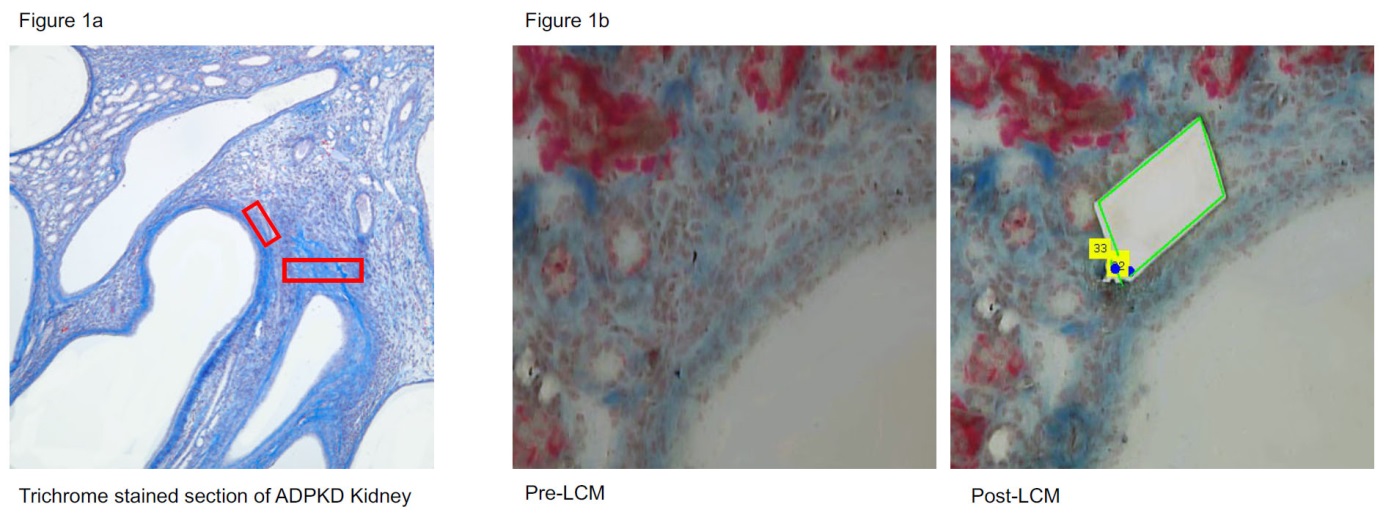 Figure 1 Laser capture microdissection of peri-cystic local microenvironment. A: A trichrome stained section of dominant polycystic kidney disease (ADPKD) kidney with representative laser capture microdissection (LCM) areas marked by red rectangle; B: Trichrome stained section of ADPKD kidney before LCM and after LCM.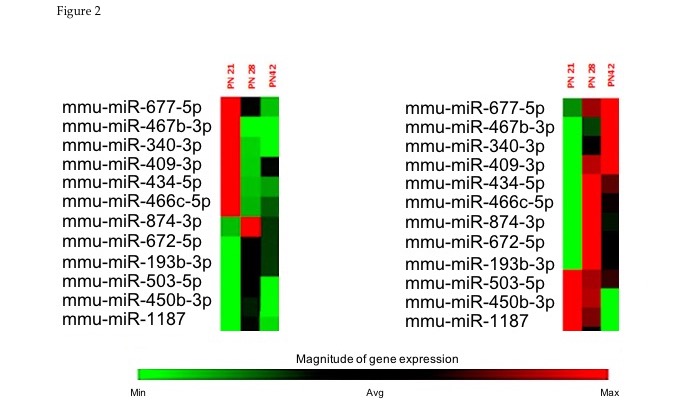 Figure 2 The heat map shows a comparative expression of a set of miRNAs at 3 different time points PN21, PN28 and PN42 for peri-cystic local microenvironmentregion and whole kidney samples (green is downregulated miRNA expression whereas red is upregulated miRNA expression). A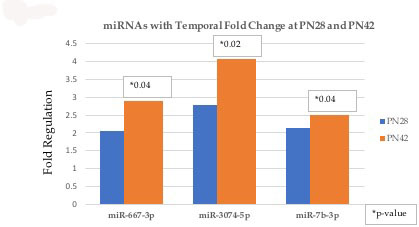 B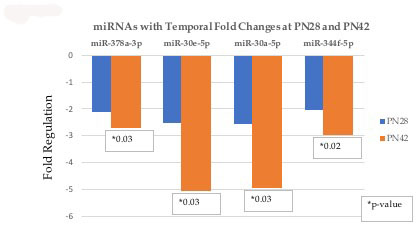 Figure 3 Expression of a set of miRNAs at PN28 and PN42 that temporally upregulate (A) and downregulate (B) when compared with PN21 in peri-cystic local microenvironmentregion. A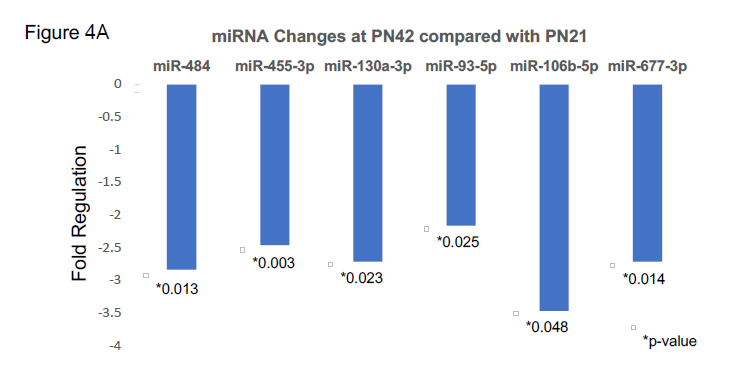 B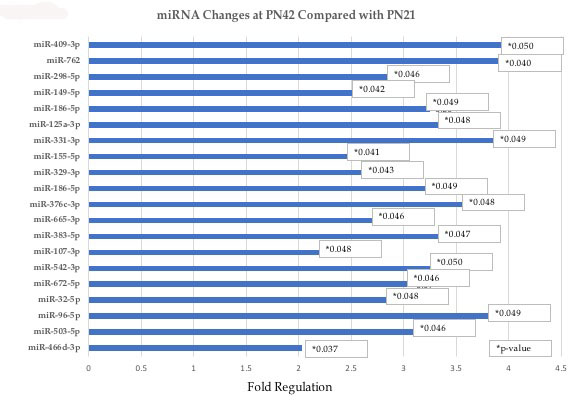 Figure 4 Expression of a set of miRNAs with significantly decreased (A) and increased (B) expression at PN42 in peri-cystic local microenvironmentegion compared with PN21. 